ПРОЕКТ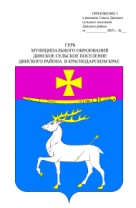 АДМИНИСТРАЦИЯ ДИНСКОГО СЕЛЬСКОГО ПОСЕЛЕНИЯДИНСКОГО РАЙОНАПОСТАНОВЛЕНИЕот ___________	                                  		     			    № ____станица ДинскаяО внесении изменений в постановление администрации Динского сельского поселения Динского района от 15.10.2015 № 1483 «О размещении нестационарных торговых объектов на территории Динского сельского поселения Динского района»(с изменениями от 16.03.2016, 14.07.2016, 03.11.2016)В целях оптимизации деятельности конкурсной комиссии по предоставлению права на размещение нестационарных торговых объектов на территории Динского сельского поселения Динского района и в связи с необходимостью внесения редакционных уточнений, руководствуясь Уставом Динского сельского поселения Динского района,                                     п о с т а н о в л я ю:1. Внести в постановление администрации Динского сельского поселения Динского района от 15.10.2015 № 1483 «О размещении нестационарных торговых объектов на территории Динского сельского поселения Динского района» следующие изменения:1.1 Пункт 1 дополнить подпунктом 1.8 следующего содержания: «Форму бланка акта о приёмке выполненных работ по размещению (реконструкции) нестационарного торгового объекта (приложение № 8)», согласно приложению № 1 к настоящему постановлению.1.2 Приложение № 3 изложить в новой редакции, согласно приложению № 2 к настоящему постановлению.1.3 Приложение № 5 изложить в новой редакции, согласно приложению № 3 к настоящему постановлению.1.4 Приложение № 6 изложить в новой редакции, согласно приложению № 4 к настоящему постановлению.1.5 В приложении № 1:раздел IV:подраздел IV.I: дополнить пунктом 44 следующего содержания:«44. Срок действия Договора определяется условиями Конкурса с указанием периода, на который предоставляется право на размещение НТО.Хозяйствующий субъект, надлежащим образом исполнявший обязанности по соответствующему Договору, по окончании срока предоставления права на размещение НТО имеет право на продление Договора на новый срок.Указанный в Договоре срок может быть продлён по соглашению сторон с условием подачи индивидуальным предпринимателем (юридическим лицом), являющимся стороной по Договору, письменного заявления в Отдел.Заявление индивидуальным предпринимателем (юридическим лицом) подаётся за тридцать календарных дней до истечения срока действия Договора.При отсутствии нарушений условий Договора со стороны индивидуального предпринимателя (юридического лица) продление срока действия Договора оформляется дополнительным соглашением, проект которого готовится Отделом в течение десяти рабочих дней с момента поступления в Отдел указанного заявления.Индивидуальный предприниматель (юридическое лицо) обязан подписать дополнительное соглашение к Договору и представить все экземпляры подписанного соглашения в Отдел в течение десяти рабочих дней с даты получения от Отдела проекта дополнительного соглашения к Договору (без отметки о согласовании Отделом).В случае если индивидуальным предпринимателем (юридическим лицом) не исполнены требования абзацев второго, третьего, пятого, шестого настоящего пункта, срок действия Договора не считается продлённым.».2. Отделу по социальным вопросам и потребительской сфере  администрации Динского сельского поселения Динского района (Зубова) опубликовать настоящее постановление в муниципальной газете «Панорама Динской» и  разместить на интернет-сайте администрации Динского сельского поселения Динского района www.dinskoeposelenie.ru.3. Настоящее постановление вступает в силу со дня его официального  опубликования.Глава Динскогосельского поселения                                                                              Ю.И.Шиян                                                                        «ПРИЛОЖЕНИЕ № 8                                                                                                                                                       УТВЕРЖДЕН                                                                     постановлением администрации                                                                                                                                                     Динского сельского поселения                                                                           Динского района                                                                         от 15.10.2015 № 1483Форма бланка актао приёмке выполненных работ по реконструкции (размещению) нестационарного торгового объекта (НТО) № _____ст.Динская							     	«___» _________ 20__ г.Наименование предприятия (фамилия, имя, отчество индивидуального предпринимателя), получившего право на размещение НТО _____________________________________________________________________________Адрес размещения НТО ______________________________________Работником отдела по социальным вопросам и потребительской сфере администрации Динского сельского поселения Динского района _______________________________________________________________,(должность, фамилия И.О.)работником отдела земельных и имущественных отношений ____________________________________________________________________________,(должность, фамилия И.О.)в присутствии ____________________________________________________               (фамилия И.О. представителя предприятия (индивидуального предпринимателя)проведено обследование НТО с целью приёмки работ по реконструкции (размещению) НТО, в результате чего установлено следующее:Подписи работников			__________ 		________________   (подпись)	                           (Фамилия И.О.)						__________ 		________________   (подпись)	                           (Фамилия И.О.)Подпись лица, в присутствии которого проведена приёмкаработ по реконструкции (размещению) НТО			__________ 		________________   (подпись)	                           (Фамилия И.О.)Заместитель главы администрации по взаимодействию с общественными организациями, политическими партиями, религиозными объединениями, средствами массовой информации и  кадровой работе			      В.И.Баздырев»План (дислокация) размещениянестационарных торговых объектовЗаместитель главы администрации по взаимодействию с общественными организациями, политическими партиями, религиозными объединениями, средствами массовой информации и  кадровой работе	             				                		    В.И.Баздырев»ПРИЛОЖЕНИЕ № 3                                                                                 к постановлению администрации                               Динского сельского поселения                                                                                  						Динского районаот _________ № ____«ПРИЛОЖЕНИЕ № 5                                                                                                                                              УТВЕРЖДЕН                                                                                                                                                                     постановлением администрации                                                                                                                         Динского сельского поселения                                                                                                                                           Динского района                                                                      от 15.10.2015 № 1483Типовая форма
договора о предоставлении права на размещениемелкорозничного (несезонного) нестационарного торгового объекта на территории Динского сельского поселенияДинского районаДоговор № ____о предоставлении права на размещение мелкорозничного(несезонного) нестационарного торгового объектана территории Динского сельского поселенияДинского районаст.Динская						              «____» _________ 20__ годаАдминистрация Динского сельского поселения Динского района, именуемая в дальнейшем - Администрация, в лице главы Динского сельского поселения Динского района _______________, действующего на основании  		                                   (фамилия, инициалы)     Устава Динского сельского поселения Динского района, с одной стороны, и _______________________________________ в лице___________________(наименование организации, Ф.И.О. индивидуального предпринимателя)                             (должность, Ф.И.О.)действующего на основании _______________, именуемый в дальнейшем, - Участник, с другой стороны, а вместе именуемые Стороны, заключили настоящий договор (далее – Договор) о нижеследующем:1. Предмет Договора1.1 В соответствии с решением конкурсной комиссии по предоставлению права размещения нестационарных торговых объектов на территории Динского сельского поселения Динского района от ______ протокол № ____ Администрация предоставляет Участнику право на размещение мелкорозничного (несезонного) нестационарного торгового объекта (далее – Объект): _____________, для осуществления торговой	                            (тип объекта, (павильон, киоск), площадь объекта)деятельности _________ в соответствии с планом (дислокацией) размещения нестационарных торговых объектов на территории Динского сельского поселения Динского района, по адресу: ____________ на срок с ____ по ____.		       (специализация)                         (место расположения объекта)2. Права и обязанности Сторон2.1. Администрация:2.1.1. Осуществляет контроль за выполнением условий Договора и требований к размещению и эксплуатации нестационарного торгового объекта, предусмотренных Положением о размещении нестационарных торговых объектов на территории Динского сельского поселения Динского района.2.1.2. Проводит обследование Объекта с составлением акта по форме, утверждённой постановлением администрации Динского сельского поселения Динского района.2.1.3. Направляет Участнику требование о демонтаже установленных конструкции при нарушении (невыполнении) Участником обязательств, предусмотренных пунктом 2.4 Договора, за счёт Участника.2.2. Администрация обязуется обеспечить методическую и организационную помощь в вопросах организации торговли, предоставлении услуг населению.2.3. Участник размещает Объект в соответствии с графическим планом размещения Объекта (приложение к настоящему Договору).2.4. Участник обязуется:2.4.1. Обеспечить установку Объекта и его готовность к работе в соответствии с эскизным проектом и требованиями к размещению и эксплуатации нестационарного торгового Объекта, предусмотренных разделом V Положения о размещении нестационарных торговых объектов на территории Динского сельского поселения Динского района.2.4.2. Приступить к эксплуатации Объекта после заключения договоров: вывоз твёрдых бытовых и жидких отходов, потребление энергоресурсов (при необходимости).2.4.3. Использовать Объект по назначению, указанному в пункте 1.1 Договора, без права передачи прав на его размещение третьим лицам.2.4.4. Обеспечить выполнение установленных законодательством Российской Федерации торговых, санитарных и противопожарных норм и правил организации работы для данного Объекта. Вести работы по благоустройству прилегающей территории.2.4.5. Обеспечить постоянное наличие на Объекте и предъявление по требованию контролирующих органов следующих документов:настоящего Договора и графического плана размещения Объекта (приложение к Договору);вывески торгового Объекта с указанием наименования организации, места её нахождения (адреса) и режима её работы; индивидуальный предприниматель указывает информацию о государственной регистрации и наименовании зарегистрировавшего его органа;подтверждающих источник поступления, качество и безопасность реализуемой продукции;личные медицинские книжки работников с отметкой о прохождении периодических и профилактических медицинских обследований и отметкой о прохождении гигиенического обучения персонала;предусмотренных Законом Российской Федерации «О защите прав потребителей»;журнала учёта мероприятий по контролю за торговым объектом.2.4.6. Освободить занимаемую территорию от конструкций и привести её в первоначальное состояние в течение 10 (десяти) дней: в случае досрочного расторжения Договора по инициативе Администрации в соответствии с разделом 3 настоящего Договора;на основании решения суда, вступившего в законную силу.2.5. В случае надлежащего исполнения обязанностей по настоящему Договору, по окончании срока действия Договора Участник имеет право на продление Договора на новый срок.3. Расторжение Договора3.1. Договор может быть расторгнут по соглашению Сторон или порешению суда.3.2. Администрация имеет право досрочно в одностороннем порядке отказаться от исполнения настоящего Договора по следующим основаниям:- невыполнение Участником требований, указанных в пункте 2.4 настоящего Договора.- неосуществление деятельности в течение 3 (трех) месяцев.- нарушение Участником установленной в предмете Договора специализации.- выявление несоответствия Объекта в натуре архитектурному решению (изменению внешнего вида, размеров, площади нестационарного торгового объекта в ходе его эксплуатации, возведение пристроек).- при необходимости проведения реконструкции Объекта или использования земельного участка, на котором расположен Объект, для нужд администрации Динского сельского поселения Динского района.3.3. При отказе от исполнения настоящего Договора в одностороннем порядке Администрация направляет Участнику письменное уведомление. По истечении 3 (трёх) дней с момента уведомления Участника по адресу, указанному в Договоре, Договор считается расторгнутым.3.4. После расторжения договора Объект подлежит демонтажу Участником за счет собственных средств, в порядке, установленном законодательством Российской Федерации.4. Прочие условия4.1. Изменения и дополнения к Договору действительны, если они оформлены в письменной форме дополнительными Соглашениями и подписаны уполномоченными представителями Сторон.4.2. В случае изменения адреса или иных реквизитов, каждая из Сторон обязана в десятидневный срок направить об этом письменное уведомление другой Стороне, в противном случае все извещения и другие документы, отправленные по адресу, указанному в Договоре, считаются врученными.4.3. Взаимоотношения Сторон, не урегулированные Договором, регламентируются действующим законодательством Российской Федерации.4.4. Договор составлен в 2 (двух) экземплярах: для каждой Стороны по одному экземпляру.Приложение: графический план размещения объекта.5. Реквизиты, адреса и подписи Сторон ПРИЛОЖЕНИЕ № 4                                                                                 к постановлению администрации                               Динского сельского поселения                                                                                  						Динского районаот _________ № ____«ПРИЛОЖЕНИЕ № 6                                                                                                                                              УТВЕРЖДЕН                                                                                                                                                                     постановлением администрации                                                                                                                         Динского сельского поселения                                                                                                                                           Динского района                                                                     от 15.10.2015 № 1483Типовая форма
договора о предоставлении права на размещениемелкорозничного (несезонного) нестационарного торговогообъекта в составе торгово-остановочного комплексана территории Динского сельского поселенияДинского районаДоговор № ____о предоставлении права на размещение мелкорозничного(несезонного) нестационарного торгового объектав составе торгово-остановочного комплексана территории Динского сельского поселения Динского районаст.Динская						              «____» _________ 20__ годаАдминистрация Динского сельского поселения Динского района, именуемая в дальнейшем - Администрация, в лице главы Динского сельского поселения Динского района _______________, действующего на основании  		                                   (фамилия, инициалы)     Устава Динского сельского поселения Динского района, с одной стороны, и _______________________________________ в лице___________________(наименование организации, Ф.И.О. индивидуального предпринимателя)                             (должность, Ф.И.О.)действующего на основании _______________, именуемый в дальнейшем, - Участник, с другой стороны, а вместе именуемые Стороны, заключили настоящий договор (далее – Договор) о нижеследующем:1. Предмет Договора1.1 В соответствии с решением конкурсной комиссии по предоставлению права размещения нестационарных торговых объектов на территории Динского сельского поселения Динского района от ______ протокол № ____ Администрация предоставляет Участнику право на размещение мелкорозничного (несезонного) нестационарного торгового объекта в составе торгово-остановочного комплекса (далее – Объект): _______________________________________, для осуществления торговой (тип объекта, (павильон, киоск), площадь объекта)деятельности _________ по адресу: ____________ на срок с ____ по ____.       (специализация) 		(место расположения объекта)2. Права и обязанности Сторон2.1. Администрация:2.1.1. Осуществляет контроль за выполнением условий Договора и требований к размещению и эксплуатации нестационарного торгового объекта, предусмотренных разделом V Положения о размещении нестационарных торговых объектов на территории Динского сельского поселения Динского района.2.1.2. Проводит обследование Объекта с составлением акта по форме, утверждённой постановлением администрации Динского сельского поселения Динского района.2.1.3. Направляет Участнику требование о демонтаже установленных конструкции при нарушении (невыполнении) Участником обязательств, предусмотренных пунктом 2.4 Договора, за счёт Участника.2.2. Администрация обязуется обеспечить методическую и организационную помощь в вопросах организации торговли, предоставлении услуг населению.2.3. Участник размещает Объект в соответствии с графическим планом размещения Объекта (приложение к настоящему Договору).2.4. Участник обязуется:2.4.1. Обеспечить установку Объекта и его готовность к работе в соответствии с эскизным проектом и требованиями к размещению и эксплуатации нестационарного торгового Объекта, предусмотренных разделом V Положения о размещении нестационарных торговых объектов на территории Динского сельского поселения Динского района.2.4.2. Приступить к эксплуатации Объекта после заключения договоров: вывоз твёрдых бытовых и жидких отходов, потребление энергоресурсов (при необходимости).2.4.3. Использовать Объект по назначению, указанному в пункте 1.1 Договора, без права передачи прав на его размещение третьим лицам.2.4.4. Обеспечить выполнение установленных законодательством Российской Федерации торговых, санитарных и противопожарных норм и правил организации работы для данного Объекта. Вести работы по благоустройству прилегающей территории и места для организации ожидания, высадки и посадки пассажиров городского наземного пассажирского транспорта, являющегося частью торгово-остановочного комплекса.Дополнительно обеспечить обустройство и содержание остановочного комплекса (место для ожидания городского наземного пассажирского транспорта) на остановочном пункте по адресу: _________________________						              (место расположения остановочного комплекса)2.4.5. Обеспечить постоянное наличие на Объекте и предъявление по требованию контролирующих органов следующих документов:настоящего Договора и графического плана размещения Объекта (приложение к Договору);вывески торгового Объекта с указанием наименования организации, места её нахождения (адреса) и режима её работы; индивидуальный предприниматель указывает информацию о государственной регистрации и наименовании зарегистрировавшего его органа;подтверждающих источник поступления, качество и безопасность реализуемой продукции;личные медицинские книжки работников с отметкой о прохождении периодических и профилактических медицинских обследований и отметкой о прохождении гигиенического обучения персонала;предусмотренных Законом Российской Федерации «О защите прав потребителей»;журнала учёта мероприятий по контролю за торговым объектом.2.4.6. Освободить занимаемую территорию от конструкций и привести её в первоначальное состояние в течение 10 (десяти) дней: в случае досрочного расторжения Договора по инициативе Администрации в соответствии с разделом 3 настоящего Договора;на основании решения суда, вступившего в законную силу.2.5. В случае надлежащего исполнения обязанностей по настоящему Договору, по окончании срока действия Договора Участник имеет право на продление Договора на новый срок.3. Расторжение Договора3.1. Договор может быть расторгнут по соглашению Сторон или по решению суда.3.2. Администрация имеет право досрочно в одностороннем порядке отказаться от исполнения настоящего Договора по следующим основаниям:- невыполнение Участником требований, указанных в пункте 2.4 настоящего Договора.- неосуществление деятельности в течение 3 (трех) месяцев.- нарушение Участником установленной в предмете Договора специализации.- выявление несоответствия Объекта в натуре архитектурному решению (изменению внешнего вида, размеров, площади нестационарного торгового объекта в ходе его эксплуатации, возведение пристроек).- при необходимости проведения реконструкции Объекта или использования земельного участка, на котором расположен Объект, для нужд администрации Динского сельского поселения Динского района.3.3. При отказе от исполнения настоящего Договора в одностороннем порядке Администрация направляет Участнику письменное уведомление. По истечении 3 (трёх) дней с момента уведомления Участника по адресу, указанному в Договоре, Договор считается расторгнутым.3.4. После расторжения договора Объект подлежит демонтажу Участником за счет собственных средств, в порядке, установленном законодательством Российской Федерации.4. Прочие условия4.1. Изменения и дополнения к Договору действительны, если они оформлены в письменной форме дополнительными Соглашениями и подписаны уполномоченными представителями Сторон.4.2. В случае изменения адреса или иных реквизитов, каждая из Сторон обязана в десятидневный срок направить об этом письменное уведомление другой Стороне, в противном случае все извещения и другие документы, отправленные по адресу, указанному в Договоре, считаются врученными.4.3. Взаимоотношения Сторон, не урегулированные Договором, регламентируются действующим законодательством Российской Федерации.4.4. Договор составлен в 2 (двух) экземплярах: для каждой Стороны по одному экземпляру.Приложение: графический план размещения объекта.5. Реквизиты, адреса и подписи Сторон ПРИЛОЖЕНИЕ № 4                                                                                 к постановлению администрации                               Динского сельского поселения                                                                                  Динского районаот _________ № ____N
п/пНаименование работСоответствует/не соответствует эскизному проекту/ не предусмотрено эскизным проектомРекомендации123412                                                                        «ПРИЛОЖЕНИЕ № 3                                                                                                                                                       УТВЕРЖДЕН                                                                        постановлением администрации                                                                                                                                                       Динского сельского поселения                                                                           Динского района                                                                         от 15.10.2015 № 1483Порядковый номер нестационарного торгового объектаАдресный ориентир - место размещения нестационарного торгового объекта (фактический адрес)Тип нестационарного торгового объектаПлощадь земельного участка/ торгового объекта/ количество рабочих местСпециализация нестационарного торгового объекта (с указанием ассортимента реализуемой продукции, оказываемой услуги)Период функционирования нестационарного торгового объекта (постоянно или сезоннос _____ по _____)Примечание1станица Динская, ул.Тельмана, у магазина «Авоська»киоск2,25 кв.м/2,25 кв.м/1Продовольственные товары/квассезонно (с мая по октябрь)2станица Динская, угол ул.Чапаева и Железнодорожнойавтоцистерна35/1Продовольственные товары/рыба живая из автоцистернысезонно (с апреля по октябрь, с ноября по март)3станица Динская, ул.Красная, справа от магазина «Универмаг»елочный базар54 кв.м/54 кв.м/2Непродовольственные товары/натуральные хвойные деревья и ветки хвойных деревьевСезонно (в декабре)4станица Динская, ул.Красная территория МБУК «Динской ПК и О»киоск6 кв.м/6 кв.м/1Продовольственные товары/мороженоесезонно (с апреля по октябрь)5станица Динская, ул.Красная территория МБУК «Динской ПК и О»киоск2,25 кв.м/2,25 кв.м/1Продовольственные товары/квассезонно (с мая по октябрь)6станица Динская, ул.Красная территория МБУК «Динской ПК и О»киоск2,25 кв.м/2,25 кв.м/1Продовольственные товары/квассезонно (с мая по октябрь)7станица Динская, ул.Красная территория МБУК «Динской ПК и О»киоск2,25 кв.м/2,25 кв.м/1Продовольственные товары/квассезонно (с мая по октябрь)8станица Динская, ул.Красная, площадь «Дом книги»киоск2,25 кв.м/2,25 кв.м/1Продовольственные товары/квассезонно (с мая по октябрь)9станица Динская, ул.Красная у магазина «Статус»киоск2,25 кв.м/2,25 кв.м/1Продовольственные товары/квассезонно (с мая по октябрь)10станица Динская, угол ул.Красной и Кировакиоск2,25 кв.м/2,25 кв.м/1Продовольственные товары/квассезонно (с мая по октябрь)11станица Динская, угол ул.Красной и Кировакиоск9 кв.м/9кв.м/1Продовольственные товары/сельхозпродукциясезонно (с апреля по октябрь, с ноября по март)12станица Динская, угол ул.Красной и Кировабахчевой развал9 кв.м/9кв.м/1Продовольственные товары/бахчевые культурысезонно (с июля по октябрь)13станица Динская, ул. Красная справа от строения № 78 Г киоск8 кв.м/8 кв.м/1периодическая печатная продукцияпостоянно14станица Динская, ул. Красная вблизи строения № 49 киоск8 кв.м/8 кв.м/1периодическая печатная продукцияпостоянно15станица Динская, ул. Гоголя, вблизи жилого дома № 33 при остановке«Трансформатор»павильон28 кв.м/28 кв.м/1универсальный (продовольственные, непродовольственные товары)постоянно16станица Динская, напротив дома по ул. Гоголя, 12павильон40 кв.м/40 кв.м/1Продовольственные товары/сельхозпродукция постоянно17станица Динская, ул. Красноармейская (вблизи строения № 38А)павильон38,7 кв.м/38,7 кв.м/1Продовольственные товарыпостоянно18станица Динская пересечение ул.Красная иул.Луначарскогосезонное (летнее кафе) при стационарном объекте52 кв.м/52 кв.м/1Сезонное летнее кафеПостоянно 19станица Динская, ул. Красная, (вблизи строения № 47) при остановке «Почта»павильон18 кв.м/18 кв.м/19 кв.м/9 кв.м/1универсальный (продовольственные, непродовольственные товары)непродовольственные товары (церковная утварь)постоянно20станица Динская, ул. Кирпичная (вблизи строения № 73а/4) при остановке  «Поликлиника»павильон15 кв.м/15кв.м/115 кв.м/15 кв.м/1универсальный (продовольственные, непродовольственные товары)универсальный (продовольственные, непродовольственные товары)постоянно21станица Динская, ул. Кирпичная (вблизи строения № 76а)  при остановке «Поликлиника»павильон15 кв.м/15 кв.м/115 кв.м/15 кв.м/1универсальный (продовольственные, непродовольственные товары)универсальный (продовольственные, непродовольственные товары)постоянно22станица Динская, ул. Жлобы – ул. Набережная при остановкепавильон15 кв.м/15 кв.м/1универсальный (продовольственные, непродовольственные товары)постоянно23станица Динская, ул. 70 лет Октября (вблизи строения № 74/1) при остановкепавильон15 кв.м/15 кв.м/115 кв.м/15 кв.м/1универсальный (продовольственные, непродовольственные товары)универсальный (продовольственные, непродовольственные товары)постоянно24станица Динская, ул. Красная (вблизи строения № 25) киоск8 кв.м/8 кв.м/1 периодическая печатная продукцияпостоянно25станица Динская, ул. Красная (вблизи строения № 108) киоск8 кв.м/8 кв.м/1 8 кв.м/8 кв.м/1периодическая печатная продукциянепродовольственные товары (церковная утварь)постояннопостоянно26станица Динская, ул. Красная (вблизи строения № 144) киоск8 кв.м/8 кв.м/1 периодическая печатная продукцияпостоянно27станица Динская, справа от участка по  ул. Спортивной, 1а при остановкепавильон15 кв.м/15 кв.м/1универсальный (продовольственные, непродовольственные товары)постоянно28станица Динская, напротив дома  № 46 по  ул. Новая  при остановкепавильон12 кв.м/12 кв.м/1универсальный (продовольственные, непродовольственные товары)постоянно29станица Динская, ул. Гоголя (вблизи строения № 84а) при остановке «Мемориал»павильон21 кв.м/21 кв.м/1непродовольственные товары (живые и искусственные цветы)постоянно30станица Динская, ул. Гоголя (вблизи строения № 106) при остановкепавильон15 кв.м/15 кв.м/1универсальный (продовольственные, непродовольственные товары)постоянно31станица Динская, ул. Красная (вблизи строения № 94) при остановкепавильон12 кв.м/12 кв.м/112 кв.м/12 кв.м/1универсальный (продовольственные, непродовольственные товары)универсальный (продовольственные, непродовольственные товары)постоянно32станица Динская,пересечение улиц Красная и Советскаякиоск4 кв.м/4 кв.м/1Непродовольственные товары/лотерейные билетыпостоянно33станица Динская, ул. Красная (вблизи строения № 152 Б)павильон56 кв.м/56 кв.м/256 кв.м/56 кв.м/256 кв.м/56 кв.м/2универсальный (продовольственные, непродовольственные товары)универсальный (продовольственные, непродовольственные товары)Продовольственные товарыпостоянно34ст.Динская, ул. Дружбы, 30в (павильон № 3)павильон15 кв.м/15 кв.м/1Продовольственные товары/кофе, кофейные напиткипостоянно35ст.Динская, ул. Дружбы, 30в (павильон № 2)павильон15 кв.м/15 кв.м/1Сувенирная продукция, шары, цветы (живые, искусственные)постоянно36ст.Динская, ул. Дружбы, 30в (павильон № 5)павильон15 кв.м/15 кв.м/1Сувенирная продукция, шары, цветы (живые, искусственные)постоянно37ст.Динская, ул. Дружбы, 30в (павильон № 6)павильон15 кв.м/15 кв.м/1Мороженое, прохладительные напиткипостоянно38ст.Динская, ул. Дружбы, 30в (павильон № 1)павильон15 кв.м/15 кв.м/1Мороженое, прохладительные напиткипостоянно39ст.Динская, ул. Дружбы, 30в (павильон № 4)павильон15 кв.м/15 кв.м/1Сладкая вата, попкорнпостоянноАдминистрация:353200, Краснодарский край, Динской районст.Динская, ул.Красная, 57ИНН 2330032043 КПП 233001001р/с 40204810400000000121 в Южное ГУ банка России г.КраснодарОКТМО 03614404Глава Динского сельского поселенияДинского района_________________   ______________ (подпись)                             (инициалы, фамилия)                            М.П.Участник:__________________________________________________________________________________________________________________________________________________________________________________ ____________ (подпись)                   (инициалы, фамилия)                            М.П.»Администрация:353200, Краснодарский край, Динской районст.Динская, ул.Красная, 57ИНН 2330032043 КПП 233001001р/с 40204810400000000121 в Южное ГУ банка России г.КраснодарОКТМО 03614404Глава Динского сельского поселенияДинского района_________________   ______________ (подпись)                             (инициалы, фамилия)                            М.П.Участник:__________________________________________________________________________________________________________________________________________________________________________________ ____________ (подпись)                   (инициалы, фамилия)                            М.П.»